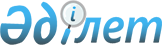 О внесении изменений в решение Мугалжарского районного маслихата от 6 января 2020 года № 386 "Об утверждении бюджета города Кандыагаш на 2020-2022 годы"
					
			С истёкшим сроком
			
			
		
					Решение Мугалжарского районного маслихата Актюбинской области от 26 марта 2020 года № 415. Зарегистрировано Департаментом юстиции Актюбинской области 6 апреля 2020 года № 6984. Прекращено действие в связи с истечением срока
      В соответствии со статьей 109-1 Бюджетного кодекса Республики Казахстан от 4 декабря 2008 года, статьей 6 Закона Республики Казахстан от 23 января 2001 года "О местном государственном управлении и самоуправлении в Республике Казахстан", Мугалжарский районный маслихат РЕШИЛ:
      1. Внести в решение Мугалжарского районного маслихата от 6 января 2020 года № 386 "Об утверждении бюджета города Кандыагаш на 2020-2022 годы" (зарегистрированное в Реестре государственной регистрации нормативных правовых актов № 6698, опубликованное 20 января 2020 года в эталонном контрольном банке нормативных правовых актов Республики Казахстан в электронном виде) следующие изменения:
      в пункте 1:
      подпункт 1) изложить в следующей редакции:
      "1) доходы – 688 202,0 тысяч тенге:
      налоговые поступления – 126 500,0 тысяч тенге;
      неналоговые поступления – 0,0 тысяч тенге;
      поступления от продажи основного капитала – 0,0 тысяч тенге;
      поступления трансфертов – 561 702,0 тысяч тенге;";
      в подпункте 2):
      затраты - цифры "633 366,0" заменить цифрами "729 667,8";
      подпункт 5) изложить в следующей редакции:
      "5) дефицит (профицит) бюджета – - 41 465,5 тысяч тенге;";
      подпункт 6) изложить в следующей редакции:
      "6) финансирование дефицита (использование профицита) бюджета – 41 465,5 тысяч тенге:
      поступление займов – 0,0 тысяч тенге;
      погашение займов – 0,0 тысяч тенге;
      используемые остатки бюджетных средств – 41 465,5 тысяч тенге.".
      2. Приложение 1 к указанному решению изложить в новой редакции согласно приложению к настоящему решению.
      3. Государственному учреждению "Аппарат маслихата Мугалжарского района" в установленном законодательством порядке обеспечить государственную регистрацию настоящего решения в Департаменте юстиции Актюбинской области.
      4. Настоящее решение вводится в действие с 1 января 2020 года. Бюджет города Кандыагаш на 2020 год
					© 2012. РГП на ПХВ «Институт законодательства и правовой информации Республики Казахстан» Министерства юстиции Республики Казахстан
				
      Председатель сессии Мугалжарского районного маслихата

      Н. Сарсенов

      Cекретарь Мугалжарского районного маслихата

      Р. Мусенова
Приложение к решениюМугалжарского районного маслихатаот 26 марта 2020 года № 415Приложение 1 к решениюМугалжарского районного маслихатаот 6 января 2020 года № 386
категория
класс
подкласс
наименование
наименование
сумма (тысяч тенге)
1. ДОХОДЫ
1. ДОХОДЫ
688 202,0
1
НАЛОГОВЫЕ ПОСТУПЛЕНИЯ
НАЛОГОВЫЕ ПОСТУПЛЕНИЯ
126 500,0
01
Подоходный налог
Подоходный налог
44 291,0
2
Индивидуальный подоходный налог
Индивидуальный подоходный налог
44 291,0
04
Налоги на собственность
Налоги на собственность
82 209,0
1
Налоги на имущество
Налоги на имущество
5 327,0
3
Земельный налог
Земельный налог
4 703,0
4
Налог на транспортные средства
Налог на транспортные средства
72 179,0
4
Поступления трансфертов
Поступления трансфертов
561 702,0
02
Трансферты, из вышестоящих органов государственного управления
Трансферты, из вышестоящих органов государственного управления
561 702,0
3
Трансферты из районного (города областного значения) бюджета
Трансферты из районного (города областного значения) бюджета
561 702,0
функциональная группа
функциональная подгруппа
администратор бюджетных программ
программа
наименование
сумма (тысяч тенге)
ІІ. ЗАТРАТЫ 
729 667,8
01
Государственные услуги общего характера
42 400,5
1
Представительные, исполнительные и другие органы, выполняющие общие функции государственного управления
42 400,5
124
Аппарат акима города районного значения, села, поселка, сельского округа
42 400,5
001
Услуги по обеспечению деятельности акима города районного значения, села, поселка, сельского округа
42 400,5
04
Образование
573 433,0
1
Дошкольное воспитание и обучение
573 433,0
124
Аппарат акима города районного значения, села, поселка, сельского округа
573 433,0
004
Дошкольное воспитание и обучение и организация медицинского обслуживания в организациях дошкольного воспитания и обучения
390 585,0
041
Реализация государственного образовательного заказа в дошкольных организациях образования
182 848,0
07
Жилищно-коммунальное хозяйство
87 634,0
3
Благоустройство населенных пунктов
87 634,0
124
Аппарат акима города районного значения, села, поселка, сельского округа
87 634,0
008
Освещение улиц в населенных пунктах
37 148,0
009
Обеспечение санитарии населенных пунктов
19 160,0
010
Содержание мест захоронений и погребение безродных
55,0
011
Благоустройство и озеленение населенных пунктов
31 271,0
12
Транспорт и коммуникации
21 200,0
1
Автомобильный транспорт
21 200,0
124
Аппарат акима города районного значения, села, поселка, сельского округа
21 200,0
013
Обеспечение функционирования автомобильных дорог в городах районного значения, селах, поселках, сельских округах
21 200,0
045
Капитальный и средний ремонт автомобильных дорог в городах районного значения, селах, поселках, сельских округах
5 000,0
15
Трансферт
0,3
1
Трансферт
0,3
124
Аппарат акима города районного значения, села, поселка, сельского округа
0,3
048
Возврат неиспользованных (недоиспользованных) целевых трансфертов
0,3
V. Дефицит (профицит) бюджета
- 41 465,5
VI. Финансирование дефицита (использование профицита) бюджета
41 465,5
8
Используемые остатки бюджетных средств
41 465,5
01
Остатки бюджетных средств
41 465,5
1
Свободные остатки бюджетных средств
41 465,5
01
Свободные остатки бюджетных средств
41 465,5